PROMO classe normale 2017/2018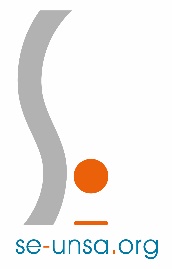 Fiche de suivi à retourner à SE-UNSA 23 rue de Belfort 87100 LIMOGES ou ac-limoges@se-unsa.orgNom et prénom :	……………………………………………………………………………….              Nom de jeune fille : ……………………………….	Date de naissance : ……………………………Discipline : 	Établissement: 	Adresse personnelle : 		  Mail : 	 Téléphone :	  Portable : 	Agrégé.e         Certifié.e       CPE        P. EPS         PLP             CAS 1                              CAS 2                            CAS 3                                                                                                                                     * Pour trouver votre report d’ancienneté dans l’échelon, sur Iprof se rendre dans « votre dossier », onglet «carrière», dossier « corps, grade, échelons » puis cliquer sur les flèches noires.Mon Ancienneté Générale de Service au 31.8.2017:........... ans ..............mois ............. jours J'étais en disponibilité ou en congé parental du .............................. au ..............................  Renseignements complémentaires :	Pour mémoire, les durées d’échelon qui s’appliquent dorénavant : Je suis à l’échelon 6 depuis le ………………………Report éventuel d’ancienneté* ……..ans..……mois…….jours  Je suis à l’échelon 8 depuis le ……………………… Report éventuel d’ancienneté* : ….…ans……..mois…….jours  Je suis à un autre échelon :à l’échelon ……… depuis le ……………………Report éventuel d’ancienneté* ….…ans…….mois…….jours En cas de boost (« grand choix ») ma date de promotion est le ……………………………………….En cas de boost (« grand choix ») ma date de promotion est le ……………………………………….Ma date de promotion à l’échelon supérieur est le ……………………………………….Sans boost, ma date de promotion est le ……………………………….Sans boost, ma date de promotion est le ……………………………….Mon barème Mon barème Note administrative au 31/08/2017Note pédagogique (hors CPE) au 31/08/2107TOTAL12345678910111 an1 an2 ans2 ans2,5 ans3 ou 2a3 ans3,5 ou 2,5a4 ans4 ans